  PROJECT SCOPE STATEMENT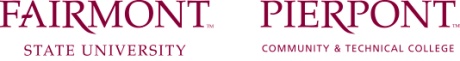 PURPOSE:  Generally describes the project’s deliverables and the work required to create those deliverables.  The project scope statement provides a common understanding of the project scope among all project stakeholders and describes the project’s major objectives.  It also enables the project team to perform more detailed planning, guides the project team’s work during execution, and provides the baseline for evaluating whether requests for changes or additional work are contained within or outside the project’s boundaries.Project IDNNNNNN-NNDateMM/DD/YYProject NameProject ObjectivesProject objectives include the measurable success criteria of the project.  Projects may have a wide variety of business, cost, schedule, technical, and quality objectives.  Project objectives can also include cost, schedule, and quality targets.  Each project objective has attributes such as cost, volume, etc., a metric, and an absolute or relative value.Project objectives include the measurable success criteria of the project.  Projects may have a wide variety of business, cost, schedule, technical, and quality objectives.  Project objectives can also include cost, schedule, and quality targets.  Each project objective has attributes such as cost, volume, etc., a metric, and an absolute or relative value.Project objectives include the measurable success criteria of the project.  Projects may have a wide variety of business, cost, schedule, technical, and quality objectives.  Project objectives can also include cost, schedule, and quality targets.  Each project objective has attributes such as cost, volume, etc., a metric, and an absolute or relative value.Product Scope DefinitionDescribes the characteristics of the product, service, or result that the project was undertaken to create.  These characteristics will generally have less detail in early phases and more detail in later phases as they are progressively elaborated.  While the form and substance of the characteristics will vary, the scope description should always provide sufficient detail to provide later project scope planning.Describes the characteristics of the product, service, or result that the project was undertaken to create.  These characteristics will generally have less detail in early phases and more detail in later phases as they are progressively elaborated.  While the form and substance of the characteristics will vary, the scope description should always provide sufficient detail to provide later project scope planning.Describes the characteristics of the product, service, or result that the project was undertaken to create.  These characteristics will generally have less detail in early phases and more detail in later phases as they are progressively elaborated.  While the form and substance of the characteristics will vary, the scope description should always provide sufficient detail to provide later project scope planning.Project RequirementsDescribes the conditions or capabilities that must be met or possessed by the deliverables of the project to satisfy a contract, standard, specification or other formally imposed document.  Analyses of all stakeholder needs, wants, and expectations are translated into prioritized requirements.Describes the conditions or capabilities that must be met or possessed by the deliverables of the project to satisfy a contract, standard, specification or other formally imposed document.  Analyses of all stakeholder needs, wants, and expectations are translated into prioritized requirements.Describes the conditions or capabilities that must be met or possessed by the deliverables of the project to satisfy a contract, standard, specification or other formally imposed document.  Analyses of all stakeholder needs, wants, and expectations are translated into prioritized requirements.Project BoundariesIdentifies generally what is included within the project.  It also states explicitly what is excluded from the project, if a stakeholder might assume that a particular product, service, or result could be a component of the project.Identifies generally what is included within the project.  It also states explicitly what is excluded from the project, if a stakeholder might assume that a particular product, service, or result could be a component of the project.Identifies generally what is included within the project.  It also states explicitly what is excluded from the project, if a stakeholder might assume that a particular product, service, or result could be a component of the project.Project DeliverablesDeliverables include both the outputs that comprise the product or service of the project, as well as ancillary results, such as project management reports and documentation.  Depending on the project scope statement, the deliverables may be described at a summary level or in great detail.Deliverables include both the outputs that comprise the product or service of the project, as well as ancillary results, such as project management reports and documentation.  Depending on the project scope statement, the deliverables may be described at a summary level or in great detail.Deliverables include both the outputs that comprise the product or service of the project, as well as ancillary results, such as project management reports and documentation.  Depending on the project scope statement, the deliverables may be described at a summary level or in great detail.Product Acceptance CriteriaDefines the process and criteria for accepting completed products.Defines the process and criteria for accepting completed products.Defines the process and criteria for accepting completed products.Project ConstraintsLists and describes the specific project constraints associated with the project scope that limit the team’s options.  For example, a predefined budget or any imposed dates that are issued by the customer.Lists and describes the specific project constraints associated with the project scope that limit the team’s options.  For example, a predefined budget or any imposed dates that are issued by the customer.Lists and describes the specific project constraints associated with the project scope that limit the team’s options.  For example, a predefined budget or any imposed dates that are issued by the customer.Project AssumptionsLists and describes the specific project assumptions associated with the project scope and the potential impact of those assumptions if they prove to be false.Lists and describes the specific project assumptions associated with the project scope and the potential impact of those assumptions if they prove to be false.Lists and describes the specific project assumptions associated with the project scope and the potential impact of those assumptions if they prove to be false.Initial Project OrganizationThe members of the project team, as well as stakeholders, are identified.  The organization of the project is also documented.The members of the project team, as well as stakeholders, are identified.  The organization of the project is also documented.The members of the project team, as well as stakeholders, are identified.  The organization of the project is also documented.Schedule MilestonesThe customer, Project Sponsor, or performing organization can identify milestones and can place imposed dates on those schedule milestones.  These dates can be addressed as schedule constraints.The customer, Project Sponsor, or performing organization can identify milestones and can place imposed dates on those schedule milestones.  These dates can be addressed as schedule constraints.The customer, Project Sponsor, or performing organization can identify milestones and can place imposed dates on those schedule milestones.  These dates can be addressed as schedule constraints.Fund LimitationDescribes any limitation placed upon funding for the project, whether in total value or over specified timeframes.Describes any limitation placed upon funding for the project, whether in total value or over specified timeframes.Describes any limitation placed upon funding for the project, whether in total value or over specified timeframes.Approval RequirementsIdentifies approval requirements that can be applied items such as project objectives, deliverables, documents, and work.Identifies approval requirements that can be applied items such as project objectives, deliverables, documents, and work.Identifies approval requirements that can be applied items such as project objectives, deliverables, documents, and work.